LEMBAR PERSETUJUANPUBLIKASI ILMIAH JURNAL JPMIANALISIS MINAT BELAJAR SISWA SEKOLAH DASAR PADA PEMBELAJARAN MATEMATIKA DENGAN MENGGUNAKAN MEDIA SCRATCHNabila Aulia ChaerunnisaNIM 17510063Disetujui oleh :Pembimbing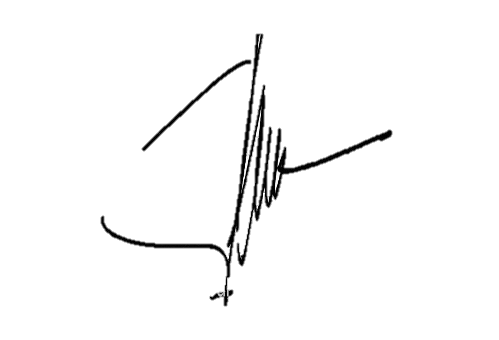 Martin Bernard, M.PdNIDN. 0426037904 